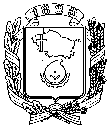 АДМИНИСТРАЦИЯ ГОРОДА НЕВИННОМЫССКАСТАВРОПОЛЬСКОГО КРАЯПОСТАНОВЛЕНИЕ26.10.2017                                                                                                 № 2396НевинномысскО проведении собрания граждан по инициативе главы города Невинномысска по отбору проектов программ «Развитие территории муниципального образования городского округа – города Невинномысска Ставропольского края основанных на местных инициативах в 2018 году»В соответствии с Федеральным законом от 06 октября 2003 г.                       № 131 - ФЗ «Об общих принципах организации местного самоуправления в Российской Федерации», Положением о порядке организации назначения и проведения собрания и конференции граждан на территории города Невинномысска, утвержденным решением Думы города Невинномысска от 28 мая 2014 г. № 544 - 50, Уставом муниципального образования городского округа – города Невинномысска, постановляю:Провести 11 и 12 ноября 2017 года собрания граждан, проживающих в муниципальном образовании городского округа – города Невинномысска, с целью отбора предложений для участия в конкурсном отборе проектов программ «Развитие территории муниципального образования городского округа - города Невинномысска Ставропольского края».Утвердить график проведения собраний граждан, проживающих в муниципальном образовании городского округа – города Невинномысска, с целью отбора предложений для участия в конкурсном отборе проектов программ «Развитие территории муниципального образования городского округа - города Невинномысска Ставропольского края» согласно приложению к настоящему постановлению. Организационно-протокольному отделу администрации города Невинномысска организовать проведение собрания граждан, проживающих в муниципальном образовании городского округа – города Невинномысска, с целью отбора предложений для участия в конкурсном отборе проектов программ «Развитие территории муниципального образования городского округа – города Невинномысска Ставропольского края».4. Разместить настоящее постановление на официальном сайте администрации города Невинномысска в информационно-телекоммуникационной сети «Интернет» и опубликовать в газете «Невинномысский рабочий».5. Контроль за исполнением настоящего постановления возложить оставляю за собой.Глава города НевинномысскаСтавропольского края							     М.А. МиненковПриложениек постановлению администрациигорода Невинномысска26.10.2017 № 2396ГРАФИКпроведения 11 и 12 ноября 2017 года собраний граждан по отбору проектов программ «Развитие территории муниципального образования городского округа – города Невинномысска Ставропольского края основанных на местных инициативах в 2018 году»Первый заместитель главыадминистрации города                                                                          В.Э. Соколюк____________________________________________________________________№ п/пДатаВремяАдрес проведения Место проведенияДокладчик11 ноября 2017 года11 ноября 2017 года11 ноября 2017 года11 ноября 2017 года11 ноября 2017 года11 ноября 2017 года123456111.11.2017 11:00г. Невинномысск, ул. Маяковского, 24актовый залМуниципальное бюджетное учреждение культуры «Дом культуры «Шерстяник» Представитель администрации города Невинномысска211.11.201711:00г. Невинномысскул. Менделеева, 25актовый залМуниципальное бюджетное учреждение культуры «Городской Дворец культуры          им. Горького» Представитель администрации города Невинномысска311.11.201711:00г. Невинномысск, ул. Чайковского 2 «А», 1 этаж, фойеМуниципальное бюджетное общеобразовательное учреждение              Гимназия № 9 Представитель администрации города Невинномысска411.11.201711:00г. Невинномысск, ул. Калинина 159 «А» актовый залМуниципальное бюджетное общеобразовательное учреждение средняя общеобразовательная школа № 20 Представитель администрации города Невинномысска511.11.201711.00г. Невинномысск,бульвар Мира дом 91 этаж, фойеМуниципальное бюджетное общеобразовательное учреждение лицей № 6 Представитель администрации города Невинномысска611.11.201711:00г. Невинномысск,ул. Менделеева, 5 «А»1 этаж, фойеМуниципальное бюджетное общеобразовательное учреждение средняя общеобразовательная школа № 11Представитель администрации города Невинномысска711.11.201715:00г. Невинномысск,ул. Шевченко, 2спортивный залМуниципальное бюджетное общеобразовательное учреждение средняя общеобразовательная                                   школа  № 2 Представитель администрации города Невинномысска811.11.2017 15:00г. Невинномысск, ул. Мичурина, 1фойеМуниципальное бюджетное общеобразовательное учреждение средняя общеобразовательная                                   школа № 8Представитель администрации города Невинномысска911.11.201715:00г. Невинномысскул. 30 лет Победы, 6 столоваяМуниципальное бюджетное общеобразовательное учреждение средняя общеобразовательная                                   школа № 8Представитель администрации города Невинномысска1011.11.201715:00г. Невинномысск, ул. Менделеева, 16»А»1 этаж, фойеМуниципальное бюджетное общеобразовательное учреждение гимназия  № 10 ЛИКПредставитель администрации города Невинномысска1111.11.201715:00г. Невинномысск,     ул. Северная, 9 «А»актовый залМуниципальное бюджетное общеобразовательное учреждение средняя общеобразовательная                                   школа № 12Представитель администрации города Невинномысска1211.11.201715.00г. Невинномысск,ул. Северная, 14 «А»актовый залМуниципальное бюджетное общеобразовательное учреждение средняя общеобразовательная                                   школа № 15Представитель администрации города Невинномысска12 ноября 2017 года12 ноября 2017 года12 ноября 2017 года12 ноября 2017 года12 ноября 2017 года12 ноября 2017 года112.11.2017 г.11:00г. Невинномысск, ул. Гагарина, 53 «Б»актовый залМуниципальное бюджетное общеобразовательное учреждение средняя общеобразовательная                                   школа № 18Представитель администрации города Невинномысска212.11.201711:00г. Невинномысск  ул. Гагарина, 62 «А»актовый залМуниципальное бюджетное общеобразовательное учреждение средняя общеобразовательная                                   школа № 1 Представитель администрации города Невинномысска312.11.201711:00г. Невинномысск, ул. Ленина 85, «А»залМуниципальное бюджетное учреждение культуры  «Культурно-досуговый центр «РОДИНА» Представитель администрации города Невинномысска412.11.201711:00г. Невинномысск,     ул. Ленина, 107столоваяМуниципальное бюджетное общеобразовательное учреждение средняя общеобразовательная                                   школа  № 3Представитель администрации города Невинномысска512.11.201713.00г. Невинномысск,ул. Кооперативная, 98актовый залМуниципальное бюджетное общеобразовательное учреждение средняя общеобразовательная                                   школа № 5Представитель администрации города Невинномысска612.11.201711:00г. Невинномысск,ул. Кочубея, 179 «А»1 этаж, фойеМБУ дополнительного образования «Детско – юношеская спортивная школа по зимним видам спорта»  города Невинномысска Представитель администрации города Невинномысска712.11.201715:00г. Невинномысск,ул. Свердлова, 16залКомитет по труду и социальной поддержке населения администрации города НевинномысскаПредставитель администрации города Невинномысска812.11.2017 г.15:00г. Невинномысск, ул. Апанасенко, 82А актовый залМуниципальное бюджетное общеобразовательное учреждение средняя общеобразовательная                                   школа №16Представитель администрации города Невинномысска912.11.201715:00г. Невинномысскулица Школьная, 52актовый залМуниципальное бюджетное общеобразовательное учреждение средняя общеобразовательная                                   школа № 7Представитель администрации города Невинномысска1012.11.201715:00г. Невинномысск, ул. Луначарского, 28актовый залМуниципальное бюджетное общеобразовательное учреждение средняя общеобразовательная                                   школа  № 14Представитель администрации города Невинномысска1112.11.201715:00г. Невинномысск, ул.  Луначарского, 149актовый залГосударственное казенное общеобразовательное учреждение «Специальная (коррекционная) общеобразовательная школа – интернат                 №  23 для детей сирот и детей, оставшихся без попечения родителей, с ограниченными возможностями здоровья» Представитель администрации города Невинномысска1212.11.201715:00г. Невинномысск,ул. Матросова, 165актовый залГосударственное казенное учреждение социального обслуживания «Невинномысский социально-реабилитационный центр для несовершеннолетних«Гавань» Представитель администрации города Невинномысска